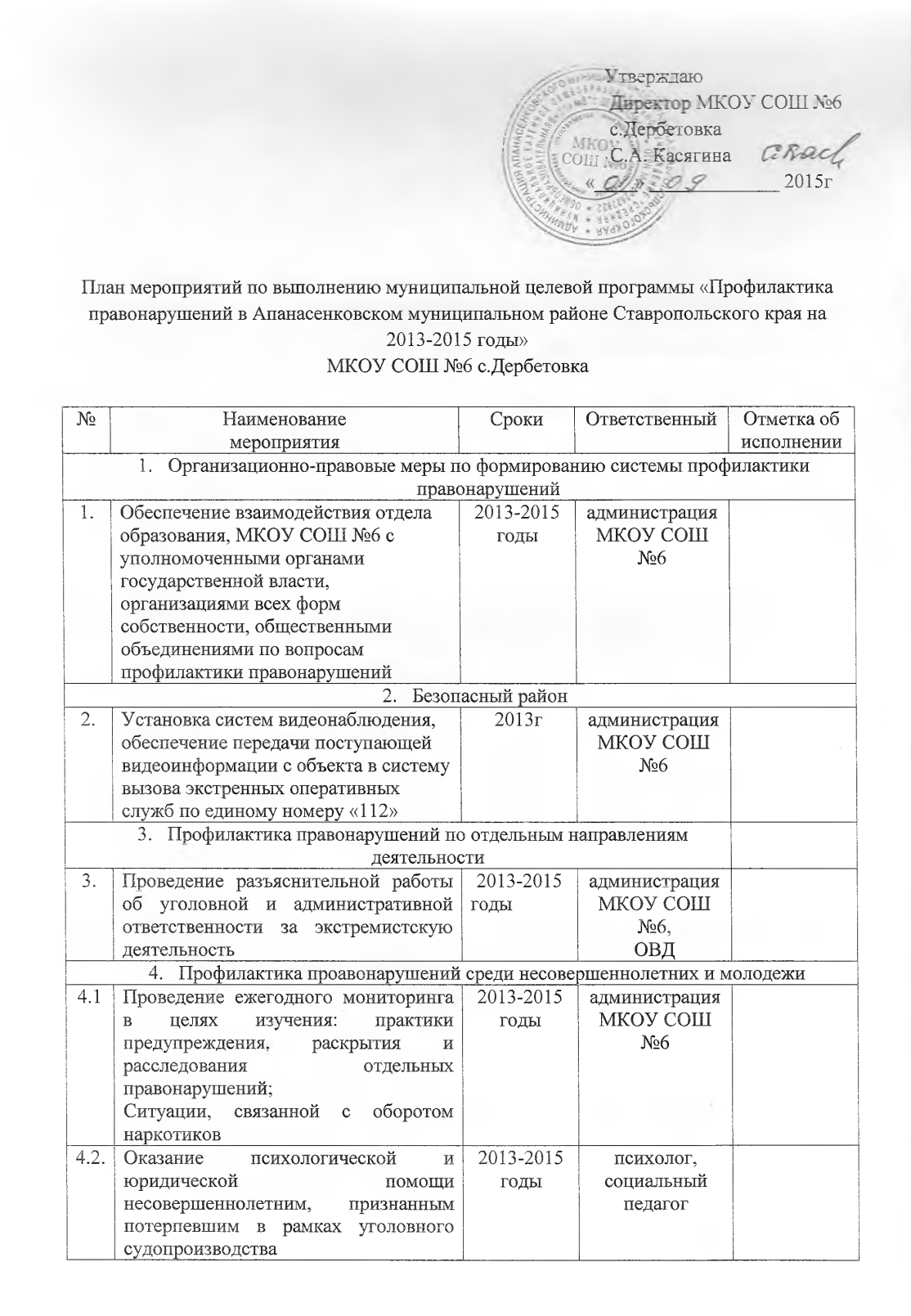 4.3.Организация индивидуально-профилактической работы в отношении безнадзорных и беспризорных несовершеннолетних, их родителей или законных представителей, не исполняющих своих родительских обязанностей и отрицательно влияющих на их поведение, либо жестоко обращающихся с ними2013-2015годыПсихолог, социальный педагог4.4.Содействие временному трудоустройству несовершеннолетних в возрасте от 14 до 18 лет, находящихся в трудной жизненной ситуации 2013-2015годыАдминистрацияМКОУ СОШ№64.5.Организация в период летних каникул работы пришкольного лагеря, в том числе для детей, находящихся в трудной жизненной ситуации2013-2015 годыАдминистрацияМКОУ СОШ№64.6.Проведение тематического цикла мероприятий, направленных на отрицательное отношение учащихся к азартным играм2013-2015годыАдминистрацияМКОУ СОШ№65.Информационно- пропагандистское обеспечение профилакти правонарушений5.Информационно- пропагандистское обеспечение профилакти правонарушений5.Информационно- пропагандистское обеспечение профилакти правонарушений5.Информационно- пропагандистское обеспечение профилакти правонарушений5.Информационно- пропагандистское обеспечение профилакти правонарушений5.1Осуществление информационно-методической поддержки общественных организаций, оказывающих социальную помощь ветеранам ВОВ2013-2015годыАдминистрацияМКОУ СОШ№65.2.Проведение конкурсов, выставок плакатов2013-2015годыЗВР, классные руководители5.3Проведение практических занятий, семинаров с участием работников судов, прокуратуры, правоохранительных органов по проблемам профилактики безнадзорности и правонарушений несовершеннолетних2013-2015годыАдминистрацияМКОУ СОШ№65.4.Публикация в СМИ материалов по проблемам предупреждения всех видов уголовно наказуемых преступлений и иных правонарушений независимо от степени тяжести, а также о вреде алкоголизма и табакокурения2013-2015годыАдминистрацияМКОУ СОШ№65.5Распространение материалов об опыте работы учреждений системы профилактики безнадзорности и правонарушений несовершеннолетних2013-2015годы АдминистрацияМКОУ СОШ№6